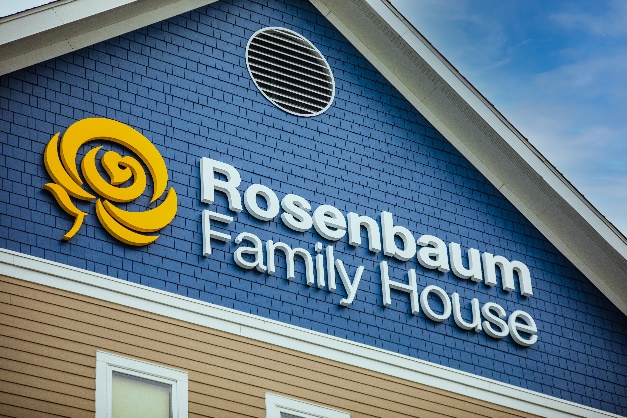 Wish ListUpdated 10/17/2023The needs of our house are no different than yours; our needs are just multiplied by 40 families. Any quantity of any of the items below will help us serve our families during their stay at Family House.(Please note: We do not use regular toilet paper.  We have special dispensers.)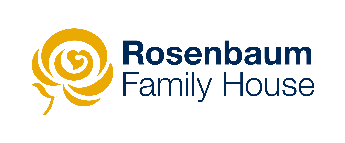 Follow us on Facebook at Rosenbaum FamilyHouse to see    our immediate needs via our #WishListWednesday posts.    30 Family House Drive PO Box 8228 Morgantown, WV 26506For more information, or to make a donation, pleasecontact us at 304-598-6094, Opt. 1Hot drink cups (8 oz.)Fabric softener sheetsCold drink cups (all sizes)Disinfectant sprayBottled waterDisinfecting wipesMini toiletry itemsOatmeal PacketsCanned foodsTea bagsPop-tarts or meal barsHot chocolate Laundry detergentRegular or Decaf coffeeIndividual packets of coffee creamer Coffee stirrersIndividual packets of sugar packets or other sweetenersIndividual size frozen mealsAluminum foil serving pansPackaged snacksSturdy paper plates/bowlsPlastic silverwareBleachSturdy dessert platesPaper towelsVinyl glovesCooking utensilsUniversal remote controls and batteriesGift Cards (Sam’s Club/Walmart) Serving utensilsCopy paper and post-it notes